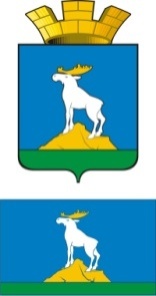 ГЛАВА НИЖНЕСЕРГИНСКОГО ГОРОДСКОГО ПОСЕЛЕНИЯПОСТАНОВЛЕНИЕ26.11.2020 г.               № 389г. Нижние Серги Об утверждении Положения о проведении тренировок и учений по действиям муниципальных служащих органа местного самоуправления Нижнесергинского городского поселения и работников подведомственных муниципальных учреждений и предприятий при угрозе совершения или совершении террористического акта, а также по безопасной и своевременной эвакуации в 2021 году В соответствии с Федеральным законом от 06.03.2006 № 35-ФЗ «О противодействии терроризму», руководствуясь подпунктом 4 пункта 3 распоряжения Губернатора Свердловской области от 01.10.2020 № 191-РГ «О реализации решений антитеррористической комиссии в Свердловской области», Уставом Нижнесергинского городского поселения,  постановлением главы Нижнесергинского городского поселения от 11.03.2020 № 71 «О порядке и периодичности проведения инструктажей, занятий, тренировок и учений по действиям муниципальных служащих и работников муниципальных учреждений и унитарных предприятий подведомственных администрации Нижнесергинского городского поселения при угрозе совершения или совершении террористического акта, в том числе при обнаружении посторонних лиц и подозрительных предметов, по безопасной и своевременной эвакуации», в целях усвоения и отработки навыков действий муниципальных служащих органа местного самоуправления Нижнесергинского городского поселения и работников подведомственных муниципальных учреждений и предприятий Нижнесергинского городского поселения при угрозе совершения или совершении террористического акта, ПОСТАНОВЛЯЮ: 1. Утвердить Положение о проведении тренировок и учений по действиям муниципальных служащих органа местного самоуправления Нижнесергинского городского поселения и работников подведомственных муниципальных учреждений и предприятий при угрозе совершения или совершении террористического акта, а также по безопасной и своевременной эвакуации в 2021 году (Приложение № 1).2. Утвердить график проведения тренировок и учений по действиям муниципальных служащих органа местного самоуправления Нижнесергинского городского поселения при угрозе совершения или совершении террористического акта, а  также по безопасной и своевременной эвакуации на 2021 год (Приложение № 2).3. Руководителям подведомственных муниципальных учреждений и предприятий Нижнесергинского городского поселения:3.1. обеспечить принятие организационно-распорядительных актов об организации проведения тренировок и учений с работниками по способам защиты и действиям в условиях угрозы совершения или при совершении террористического акта, а также по безопасной и своевременной эвакуации;3.2. утвердить графики проведения тренировок и учений на 2021 год, в срок до 25 декабря 2020 года.4. Опубликовать настоящее постановление путем размещения полного текста на официальном сайте Нижнесергинского городского поселения в сети «Интернет».5. Контроль исполнения настоящего постановления оставляю за собой.И.о. главы Нижнесергинского городского поселения                                                                                Е.Б. НечаеваПриложение № 1к постановлению главы Нижнесергинского городского поселенияот 26.11.2020 № 389Положение о проведении тренировок и учений по действиям муниципальных служащих органа местного самоуправления Нижнесергинского городского поселения и работников подведомственных муниципальных учреждений и предприятий при угрозе совершения или совершении террористического акта, а также по безопасной и своевременной эвакуации1. Общие положения1.1. Настоящее Положение о проведении тренировок и учений по действиям муниципальных служащих органа местного самоуправления Нижнесергинского городского поселения и работников подведомственных муниципальных учреждений и предприятий (далее – сотрудники) при угрозе совершения или совершении террористического акта, а также по безопасной и своевременной эвакуации (далее – Положение) определяет порядок подготовки и проведения тренировок и учений по действиям муниципальных служащих органа местного самоуправления Нижнесергинского городского поселения и работников подведомственных муниципальных учреждений и предприятий (далее – сотрудники организаций) при угрозе совершения или совершении террористического акта, а также по безопасной и своевременной эвакуации.1.2. Основными задачами при проведении тренировок и учений по действиям сотрудников при угрозе совершения или совершении террористического акта, а также по безопасной и своевременной эвакуации (далее – тренировки и учения) являются:1.2.1. формирование у руководителей и работников подведомственных муниципальных учреждений и предприятий высоких моральных, психологических и физических качеств в совокупности с их профессиональными теоретическими навыками и умениями действовать при угрозе совершения террористического акта или совершении террористического акта;1.2.2. выработка и практическое совершенствование навыков и умений руководителей подведомственных муниципальных учреждений и предприятий в непрерывном управлении сотрудниками, организации обеспечения их действий в ходе подготовки и при проведении антитеррористических мероприятий.2. Особенности подготовки и проведения тренировок и учений2.1. Основное внимание в ходе тренировок и учений сосредоточивается на отработке приемов и способов защиты сотрудников от угроз и совершения террористического акта, а также отрабатываются мероприятия по безопасной и своевременной эвакуации.2.2. Тренировки и учения проводятся ежегодно продолжительностью до 6 часов:- тренировки ежеквартально;- учения 1 раз в полгода. Продолжительность проведения тренировки и учения зависит от времени, необходимого на выполнение практических мероприятий, специфики объекта (территории), количества обучаемых, учебных целей и задач, поставленных перед сотрудниками на тренировку, и обычно может составлять до 6 часов. Определяя тему и продолжительность тренировки и учения, необходимо учитывать возможность выполнения глубокой и всесторонней проработки учебных вопросов и возможности материально-технического обеспечения тренировки. Перечень и объем выполняемых мероприятий должен позволить проверить на практике реальность осуществления плана действий по минимизации и ликвидации последствий террористического акта на объекте (территории). 2.3. К участию в тренировке и учению привлекаются все сотрудники. 2.4. Руководители органа местного самоуправления Нижнесергинского городского поселения и подведомственных муниципальных учреждений и предприятий (далее – руководители) несет полную ответственность за подготовку, организацию и качество ее проведения. 2.5. Для участия и координации действий тренировок и учений могут привлекаться представители территориального органа безопасности, территориального органа Федеральной службы войск национальной гвардии Российской Федерации, территориального органа Министерства Российской Федерации по делам гражданской обороны, чрезвычайным ситуациям и ликвидации последствий стихийных бедствий по месту нахождения объекта (территории), территориального органа Министерства внутренних дел Российской Федерации (далее - территориальные органы федеральных органов власти) по согласованию. 2.6. Планирование тренировок и учений осуществляется в составлении графика проведения тренировок и учений и утверждается правовым актом руководителя органа местного самоуправления Нижнесергинского городского поселения,  организационно-распорядительными актами руководителей подведомственных муниципальных учреждений и предприятий организации до 25 декабря года, предшествующего году их проведения. 2.7. Руководители или назначенные ответственные лица при подготовке к тренировке и учению по действиям сотрудников при угрозе совершения или совершении террористического акта, а также по безопасной и своевременной эвакуации руководствуются постановлением главы Нижнесергинского городского поселения от 11.03.2020 № 71 «О порядке и периодичности проведения инструктажей, занятий, тренировок и учений по действиям муниципальных служащих и работников муниципальных учреждений и унитарных предприятий подведомственных администрации Нижнесергинского городского поселения при угрозе совершения или совершении террористического акта, в том числе при обнаружении посторонних лиц и подозрительных предметов, по безопасной и своевременной эвакуации». 3.Подготовка тренировок и учений3.1. Подготовка к тренировке и учению осуществляется на основании распоряжения главы Нижнесергинского городского поселения, приказов руководителей, который доводится до исполнителей не позднее, чем за 30 дней до начала тренировки или учения и осуществляется лично руководителем с учетом характера деятельности, особенностей территориального размещения, метеорологических условий, состоянии антитеррористической подготовки.3.2. В период подготовки, на основании указаний руководителя, разрабатываются, утверждаются, а также доводятся до сведения ответственных должностных лиц и сотрудников:3.2.1. распоряжение (приказ) об организации и проведении тренировки и учения;3.2.2. план проведения тренировки и учений;3.2.3. график проведения тренировки и учений.Уточняются:3.2.4. должностные обязанности лиц, ответственных за выполнение мероприятий по антитеррористической защищенности в учреждении (предприятии);3.2.5. инструкция по действиям сотрудников при угрозе или совершении террористического акта;3.2.6. порядок эвакуации сотрудников и иных лиц, находящихся на объекте (территории), в случае получения информации об угрозе совершения или о совершении террористического акта;3.2.7. инструкция по мерам безопасности при проведении тренировки и учения при эвакуации из помещений учреждения (предприятия) в случае возникновения чрезвычайных ситуаций.3.3. С ответственными лицами проводятся инструктивные занятия, в ходе которых уточняются: объем и последовательность выполнения учебных мероприятий, меры безопасности, объем и участки имитации, вопросы материально-технического обеспечения и организация взаимодействия между структурными подразделениями, а также с соседними организациями (объектами).При подготовке тренировки и учения основное внимание следует уделять эффективному решению вопросов защиты сотрудников и материальных средств от террористических актов, умелым действиям участников учения по сигналам оповещения.3.4. Качество подготовки всех участников тренировки и учения, наличие и полноту отработанных документов, проверяет руководитель или назначенное им ответственное лицо. 4. Проведение тренировок и учений4.1. Руководство тренировкой и учением осуществляет руководитель.4.2. Тренировка и учение проводятся на территории учреждения (предприятия) с максимальным использованием учебно-материальной базы.4.3. Личный состав территориальных органов федеральных органов власти привлекается для выполнения только тех мероприятий, которые определены планами взаимодействия по предупреждению, ликвидации или минимизации последствий террористического акта или непосредственно вытекают из сложившейся обстановки.4.4. В ходе тренировки и учения проверяются и отрабатываются практические действия сотрудников:4.4.1. по организации осмотров территории и помещений с целью обнаружения бесхозных вещей и подозрительных предметов; 4.4.2. действиям при обнаружении бесхозных вещей, подозрительных предметов или получении сообщений о минировании; 4.4.3. организации взаимодействия с территориальных органов федеральных органов власти территориальными органами службы безопасности, службы войск национальной гвардии, по делам гражданской обороны, чрезвычайным ситуациям и ликвидации последствий стихийных бедствий; 4.4.4. организации охраны; 4.4.5. организации оповещения; 4.4.6. организации эвакуации. 4.5. Если в ходе тренировки и учения не укладываются в установленные нормативы, а запланированные мероприятия не выполняются в отведенное время, руководитель повторяет отработку того или иного учебного вопроса.4.6. Результаты тренировки и учения отражаются в приказе руководителя об итогах организации, подготовки и проведения тренировки или учения по определенной теме, по материалам которого с участвовавшими в ней сотрудниками проводится разбор их действий.Приложение № 2к постановлению главы Нижнесергинского городского поселенияот 26.11.2020 № 389График проведения тренировок и учений по действиям муниципальных служащих органа местного самоуправления Нижнесергинского городского поселения при угрозе совершения или совершении террористического акта, а также по безопасной и своевременной эвакуации на 2021 годN п.п.Наименование мероприятия2021 год2021 год2021 год2021 год2021 год2021 год2021 год2021 год2021 год2021 год2021 год2021 годN п.п.Наименование мероприятия1 кв.1 кв.1 кв.2 кв2 кв2 кв3 кв.3 кв.3 кв.4 кв.4 кв.4 кв.N п.п.Наименование мероприятия1234567891011121.Тренировка++++2.Учения++